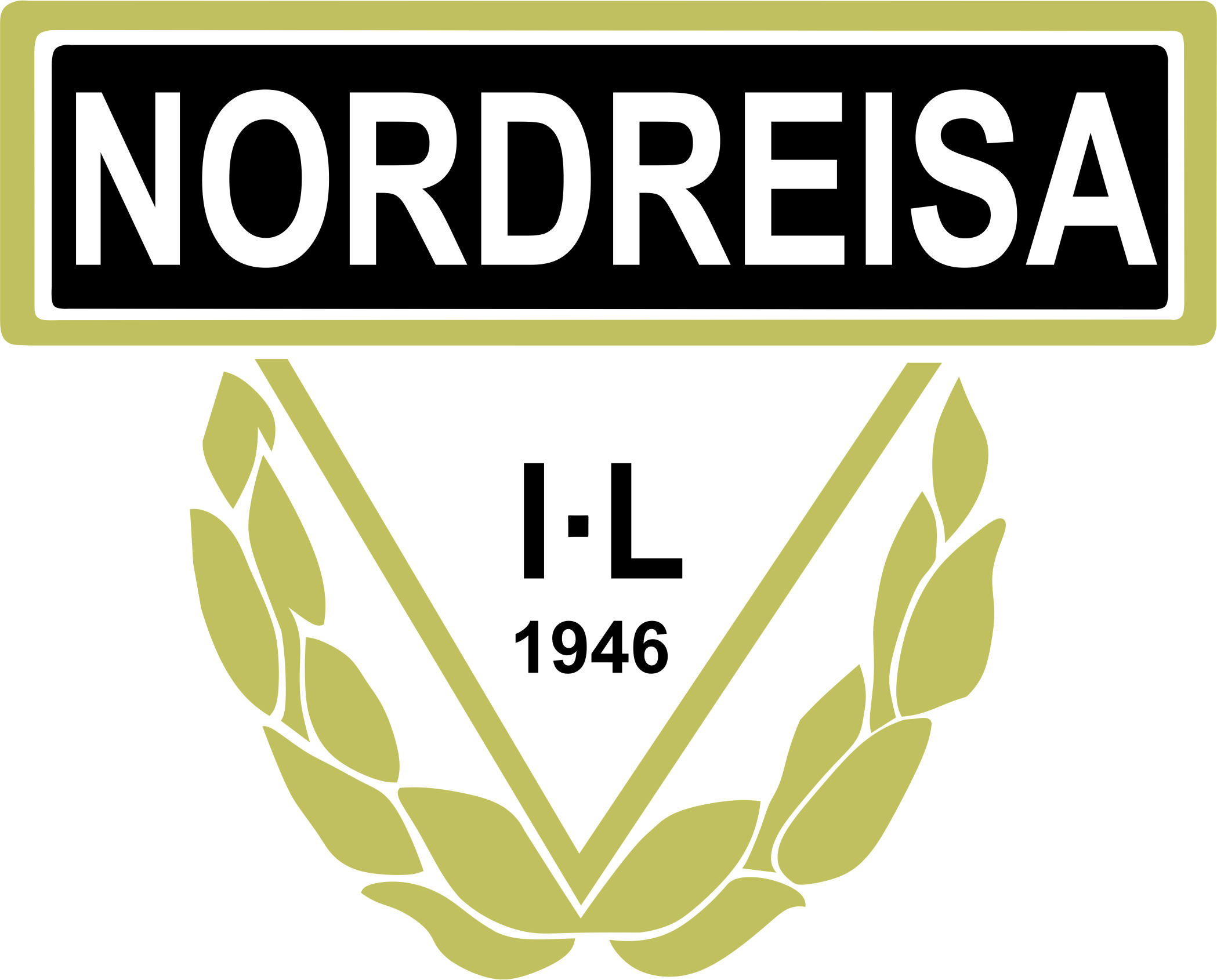 Anleggsplan2020-2021Skiskyting – Saga skistadion (rulleskitrase og ny skiskytterstadion i henhold til vedtak i årsmøtet i 2016)FotballhallO- Kart Vinnelys  Friidrettsanlegg 